Northern Tier Career CenterPhased School ReopeningHealth and Safety Plan Template2020-2021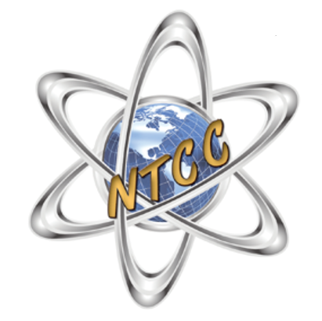 Designated COVID-19 Point of Contact COVID-19 student concerns NTCC Point of Contact 570-265-8111Mental Health – Mrs. Jennifer Farley (ext 5108)Medical Concerns – Mrs. Gyla Sites (ext 5136)Designated COVID-19 Point of Contact COVID-19 staff concernsNTCC Point of Contact 570-265-8111Staff Concerns – Mr. Gary Martell ext 5102                              Mrs. Colleen Edsell (ext 5133)This resource draws on a resource created by the Council of Chief State School Officers (CCSSO) that is based on official guidance from multiple sources to include: the Centers for Disease Control and Prevention, the White House, American Academy of Pediatrics, Learning Policy Institute, American Enterprise Institute, Rutgers Graduate School of Education, the World Health Organization, the Office of the Prime Minister of Norway as well as the departments of education/health and/or offices of the governor for Idaho, Montana, New York, Texas and Washington, DC.Health and Safety Plan: Northern Tier Career Center (NTCC)The purpose of the Health and Safety PlanThe Health and Safety Plan serves the following purposes:Provides an action-focused implementation guide aligned to Center for Disease Control and Prevention (CDC), World Health Organization, (WHO), Governmental Recommendations, and Pennsylvania Department of Education (PDE) guidanceCommunicates the plan to the community and stakeholdersAligns safety procedures with recommendations Overview of the NTCCThe Northern Tier Career Center provides career and technical education and serves all students and adult residents in Bradford and Sullivan Counties.  It is the belief of the Center that in today's challenging job environment, it is more critical than ever before that our young people complete their high school education with strong academic and technical skills preparing them for college-level studies and successful careers. The Center believes this foundation will allow our students to succeed personally and to also make a valuable contribution to an innovative and competitive Pennsylvania economy.   Building this foundation is what the new Pennsylvania Career and Technical Education (CTE) system is all about.  The Northern Tier Career Center is designed to meet a dual mission -- developing students with College Readiness skills AND a Career Path. CTE is no longer an either/or choice, but a "BOTH/AND" opportunity for student success.In order to be responsive to the Health and Safety of our School Community in this shifting global pandemic, this plan is subject to change based on the changing requirements from the Governmental Agencies, CDC, PA DOH, PDE, sending school districts, and community guidance recommendations. The administration is given the authority from the Joint Operating Committee (JOC) to adjust this plan as required and to report the changes to the JOC and stakeholders. Type of Reopening	Total reopen for all students and staff (but some students/families opt for distance learning out of safety/health concern). 	Scaffolded reopening: Some students are engaged in in-person learning, while others are distance learning (i.e., some grade levels in-person, other grade levels remote learning). 	Blended reopening that balances in-person learning and remote learning for all students (i.e., alternating days or weeks).☐ 	Total remote learning for all students. (Plan should reflect future action steps to be implemented and conditions that would prompt the decision as to when schools will re-open for in-person learning).Anticipated launch date for in-person learning (i.e., start of blended, scaffolded, or total reopening): August 17, 2020 Pandemic Coordinator/TeamPandemic Coordinator: Mr. Gary MartellHealth and Safety Plan Development: Individual will play a role in drafting the enclosed Health and Safety Plan;Pandemic Crisis Response Team: Individual will play a role in within-year decision making regarding response efforts in the event of a confirmed positive case or exposure among staff and students; orBoth (Plan Development and Response Team): Individual will play a role in drafting the plan and within-year decision making regarding response efforts in the event of confirmed positive case.Contact Information:Temporary Provision of Emergency Instruction Overview:There will be transition from remote, blended, to face to face instruction options throughout the 2020-2021 SY. The NTCC has developed a Temporary Provision of Instruction that allows for ease of transition between the instructional options. Within the programs at the NTCC teachers will be working to provide parallel learning systems that highlight hands-on instruction and experiences both in and out of the classroom experience. There will be both synchronous and asynchronous experiences for students as we anticipate the transition from remote, blended, and face to face instruction. Teachers will be providing direct instruction, guided support, one-to-one feedback, assessments, progress monitoring, and small group instruction in a variety of in-person and digital tools. NTCC’s Temporary Provision of Emergency Instruction plan considers the needs of diverse learners and families across the Center’s programs. This plan proves options to engage learners from grades 10-12 which is in alignment to the instructional time provision with the use of virtual learning options, distribution of materials and printed resources, and one-to-one conferencing. Options for individual, small group, and large group instruction in synchronous or asynchronous means were considered as well as considerations for special education supports, English Language supports, and Gifted Education as appropriate. These supports are integrated in partnership with the sending districts and with the families. Instructional delivery will occur through a variety of platforms including Google classrooms, Zoom, Cengage Learning-Mindtap, Today’s Class, and Immerse2Learn among others. Devices will be provided by the student’s home district or the Center. For families without internet access, offline instructional materials will be provided and synchronous session will occur via phone conference. Working with sending districts, NTCC will adapt service to meet the dynamic needs of families, students, and communities. Changes will be reviewed by the administration on a case-by-case basis. Students should complete work each day listed in the academic calendar, regardless of delays or closures.  On remote learning days, verification and completion of assignments will be counted as attendance and to track instructional hours.  Attendance will be taken in school on face-to-face learning days.Monitoring Student and Adult Health Staff training will be provided to enhance the monitoring of student and staff health. NTCC protocols and appropriate safeguards for illness management will be implemented. This will include procedures for prompt dismissal of symptomatic individuals and a standard set of requirements for return to the Center. Health and Safety Plan Professional DevelopmentHealth and Safety Plan CommunicationsHealth and Safety Facilities Plan and Protocols: Northern Tier Career Center (NTCC)Anticipated Launch Date: August 17, 2020Facilities Cleaning, Sanitizing, Disinfecting and Ventilation Social Distancing and Other Safety Protocols Ensure that messages are communicated in multiple modalities to ensure that students and families without internet connectivity are included.Other Considerations for Students and Staff Procedures and processes for monitoring health to meet the unique needs of student and staff will be developed. Best practices for monitoring health will be followed to the extent possible. Health and Safety Plan Governing Body Affirmation StatementThe Joint Operating Committee (JOC) for NTCC reviewed and approved the Phased School Reopening Health and Safety Plan on August 19, 2020.In order to be responsive to the Health and Safety of our School Community in this shifting global pandemic, this plan is subject to change based on the changing requirements from the Governmental Agencies, CDC, PA DOH, PDE, sending school districts, and community guidance recommendations. The administration is given the authority from the Joint Operating Committee (JOC) to adjust this plan as required and to report the changes to the JOC and stakeholders. The plan was approved by a vote of:           Yes           NoAffirmed on: August 19, 2020
By: 
(Signature* of Board Chairperson)Mrs. Gene Anne Woodruff(Print Name of Board Chairperson)Option A: The use of actual signatures is encouraged whenever possible. This method requires that the document be printed, signed, scanned, and then submitted. Option B: If printing and scanning are not possible, add an electronic signature using the resident Microsoft Office product signature option, which is free to everyone, no installation or purchase needed.Updates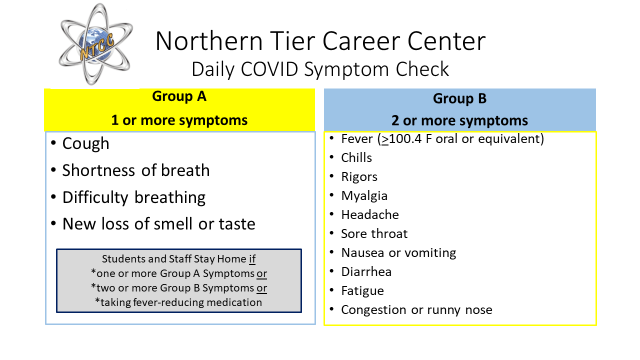 Phases:Red Phase (Substantial)Yellow Phase (Moderate)Green Phase (Low)Reopening Options: Based on county current designation and local community needs, the reopening across Bradford and Sullivan Counties will be flexible and fluid as it must be locally responsive. This must be locally responsive to our specific programs and the eight (8) sending districts.  Total remote learning for all students from the Start of the School Year, with the Option of Returning to Physical Buildings when Appropriate (Plan should reflect future action steps to be implemented and conditions that would prompt the decision as to when schools will re-open for in-person learning).The CENTER meets the CDC School Decision Tree guidelines there are substantial local/community cases of COVID-19the CENTER has a governing board approved Emergency Distance Learning Planthe CENTER has a comprehensive communication plan the CENTER has clearly communicated educational expectations to staff and families the CENTER has considered the digital divide for students who lack connectivity or devices the CENTER has determined the criteria for returning to physical buildingsIntermittent Distance Learning throughout the School Year Based on Emergency Closures as Defined by Local and State Health Departments. The CENTER meets the CDC School Decision Tree guidelines All considerations from the above learning example. the CENTER has a plan for determining criteria and data necessary to return to physical school buildingsScaffolded reopening: Some students are engaged in in-person learning, while others are distance learning (i.e., some grade levels in-person, other grade levels remote learning) from the start of the school year.The CENTER meets the CDC School Decision Tree guidelines there are minimal to moderate local/community cases of COVID-19 the CENTER has a governing board approved contingency plan the CENTER has a comprehensive communication plan the CENTER has clearly communicated screening expectations to staff and families the CENTER has clearly communicated educational expectations to staff and families the CENTER has a plan for medically fragile staff and students so to not segregate students with disabilities from their non-disabled peers. Distance learning should be thoughtful and take into account considerations of disability-related learning needs the CENTER has considered the digital divide for students or others who lack connectivity or devicesBlended reopening that balances in-person learning and remote learning for all students (i.e., alternating days or weeks). The CENTER meets the CDC School Decision Tree guidelines All considerations from the above learning example.The CENTER has a plan for determining criteria and data necessary to return to physical school buildings.Total reopen for all students and staff (but some students and families opting for distance learning out of safety and health concerns).The CENTER meets the CDC School Decision Tree guidelines there are none to minimal local/community cases of COVID-19 the CENTER has a governing board approved contingency plan the CENTER has a comprehensive communication plan the CENTER has clearly communicated screening expectations to staff and families the CENTER has a plan for medically fragile staff and studentsIndividual(s)Stakeholder Group RepresentedPandemic Team Roles and Responsibilities 
(Options Above)Mr. Gary MartellExecutive DirectorBothMrs. Jennifer FarleyAdministrator of Educational ServicesBothMs. Gene Anne WoodruffJoint Operating Committee Chairperson Health and Safety Plan Development Mrs. Colleen EdsellAdministrative Assistant BothMrs. Michele WellesBusiness ManagerBothMr. Charles MurphyBuilding and Grounds LeadBothMr. Joey AckleyLead Custodian BothMrs. Maggie JohnsonLPN DirectorBothMrs. Gyla SitesNurseBothDr. Amy MartellIU 17 ConsultantHealth and Safety Plan Development Mr. Craig StageSuperintendent of RecordHealth and Safety Plan DevelopmentAddressPhoneContactLocal Health DepartmentsLocal Health DepartmentsLocal Health DepartmentsLocal Health DepartmentsBradford County State Health Center142 Colonial Dr., Towanda, PA 18848-9781570.265.2194sjundline@pa.govSullivan County (Not Listed)1-877-PAHEALTHPA Department of Health: School HealthPA Department of Health: School HealthPA Department of Health: School HealthPA Department of Health: School HealthChief of the Division of School HealthColleen Schultz M.Ed., RN CSNcoschultz@pa.govLocal School Health ConsultantSherri Mountz (NC and NE)570-892-4080smountz@pa.gov COVID-19 ResourcesSchool Health FAQ during COVID-19PA Department of Health Coronavirus ResourcesCDC Guidance for Schools and ChildcareNASN Coronavirus 2019 ResourcesCOVID-19 – If you think you have contracted Coronavirus contact your Primary Care Provider (this list has been provided for your convenience). COVID-19 – If you think you have contracted Coronavirus contact your Primary Care Provider (this list has been provided for your convenience). COVID-19 – If you think you have contracted Coronavirus contact your Primary Care Provider (this list has been provided for your convenience). COVID-19 – If you think you have contracted Coronavirus contact your Primary Care Provider (this list has been provided for your convenience). Arnot HealthExhibiting COVID -19 Symptoms call 8:30-4:00 M-FMore Information1-800-952-2662covid19helpline@arnothealth.org Guthrie HealthCOVID-19 Information updates and FAQ 9:00 AM -4:30 PM dailyTesting and Treatment1-844-357-28401-800-836-1925Geisinger24/7 Hotline for next stepsMore Information570-284-3657UPMCUPMC Screening Toolsocialmedia@upmc.eduRequirementsAction Steps 
under Green and Yellow PhasesLead Individual 
and PositionMaterials, Resources, and or Supports NeededPD Required (Y/N) Monitoring students and staff for symptoms and history of exposureScreening will take place before students and staff arrive at the Center. Increase monitoring and screening as needed in response to situations.  Administration and LPNScreening questions, thermometers, hand sanitizer, face coveringsY Isolating or quarantining students, staff, or visitors if they become sick or demonstrate a history of exposureIsolate those who are sick, arrange for transportationClean and disinfectMust be sent home to follow up with a medical provider and a clearance note will be required for re-entry. Administration and LPNIsolation areaY Returning isolated or quarantined staff, students, or visitors to schoolDiscontinuation of Isolation via current recommendations from CDC or medical advice.Administration and LPNExample: Guidelines for return to school (CDC Guidelines for Returning to Work)YTopicAudienceLead Person and PositionSession FormatMaterials, Resources, and or Supports NeededCompletion Date Protocols for monitoring students and staff for symptoms and history of exposureStaff, Adults, StudentsAdministration and LPNOnline and/or F2FGoogle ClassroomAugust Protocols for isolating or quarantining students, staff, or visitors if they become sick or demonstrate a history of exposureStaff, Adults, StudentsAdministration and LPNOnline and/or F2FGoogle ClassroomAugust Protocols for returning isolated or quarantined staff, students, or visitors to schoolStaff, Adults, StudentsAdministration and LPNOnline and/or F2FGoogle ClassroomAugust (CDC Considerations for Schools)Advise of Sick Students of Home Isolation and Return to NTCC criteria.Staff and FamiliesAdministration and LPNOnline and/or F2FGoogle ClassroomAugustCleaning, sanitizing, disinfecting, and ventilating learning spaces, surfaces, and any other areas used by students (i.e., restrooms, bottle filling stations, hallways, and transportation)Staff, Adults, StudentsAdministration and LPNOnline and/or F2FGoogle ClassroomAugust Physical Distance:Classroom / lab space occupancy that allows for 6 feet of separation among students and staff throughout the day, to the maximum extent feasibleStaff, Adults, StudentsAdministration and LPNOnline and/or F2FGoogle ClassroomAugust Restricting the use of congregate settings entry, exit areas, and hallwayStaff, Adults, StudentsAdministration and LPNOnline and/or F2FGoogle ClassroomAugust Hygiene practices for students and staff including the manner and frequency of hand-washing and other best practicesStaff, Adults, StudentsAdministration and LPNOnline and/or F2FGoogle ClassroomAugust Identifying and restricting non-essential visitors and volunteersStaffAdministration and LPNOnline and/or F2FGoogle ClassroomAugust Protecting students and staff at higher risk for severe illnessStaffAdministration and LPNOnline and/or F2FGoogle ClassroomAugust Use of face coverings (masks or face shields) Staff, Adults, StudentsAdministration and LPNOnline and/or F2FGoogle ClassroomAugustUnique safety protocols for students with complex needs or other vulnerable individualsStaffAdministration and LPNOnline and/or F2FGoogle ClassroomAugustStrategic deployment of staffStaffAdministration and LPNOnline and/or F2FGoogle ClassroomAugustTopicAudienceLead Person and PositionMode of CommunicationsCompletion DateHealthcare General COVID informationAll StaffLPN, AdministrationElectronic or F2FAugust & ongoing updatesAll general COVID informationAll StaffLPN, AdministrationElectronic or F2FAugust & ongoing updatesRoutine updates for families, districts, staffAll StaffLPN, AdministrationElectronic or F2FAugust & ongoing updatesFacilities Management related to COVIDAll StaffBuildings and Grounds,  AdministrationElectronic or F2FAugust & ongoing updatesRoutine updates for agencies, service providers, and community organizationsAll StaffOffice Staff, Building and Grounds, AdministrationElectronic or F2FAugust & ongoing updatesNTCC will ensure that the school facilities are ready for the 2020-2021 school year. Best practices for facilities cleaning, sanitizing, disinfecting, and ventilation will be developed from the recommendations from the Centers for Disease Control and Prevention (CDC) and the Pennsylvania Department of Health (DOH) or other authorities. 
RequirementsAction Steps 
under Green and Yellow PhasesLead Individual 
and PositionMaterials, Resources, and or Supports NeededPD Required (Y/N) Cleaning, sanitizing, disinfecting, and ventilating learning spaces, surfaces, and any other areas used by students (i.e., restrooms, bottle filling stations, hallways, and transportation)Ensure the use of best practices for cleaning and disinfecting schools with the use of EPA approved disinfectants.Standard cleaning efforts implemented with additional attention to sanitizing frequently touched surfaces.Sanitizing between AM and PM sessions, as needed.Increase cleaning schedules and provide extra training to staff.Wipe surfaces with clean, damp cloth (wet with EPA approved disinfectant). Dispose of the cleaning rag after each room or when soiled. Increased use of PPE (masks, gloves, face-shields)Increase social distancing and hygiene practicesProhibit use of communal drinking fountains and provide alternatives as needed – water filling stations.Discourage use of shared items keeping personal belongings separated from others.Administration and Building & GroundsCurrently utilized custodial monitoring materialsEPA approved disinfectant and chemicalsYOther cleaning, sanitizing, disinfecting, and ventilation practicesDaily use of spray disinfectant or electrostatic sanitizers to the extent possible. Additional sanitation recommendations per CDCIncrease ventilation rates.AdministrationHead of Building and GroundsSpray DisinfectantElectrostatic sanitizers and tabletsEnsure ventilation systems operate properly and provide acceptable indoor air qualityTouchless hand sanitizer stations, no-touch trash cans, access to soap and waterYNRequirementsAction Steps 
under Green PhaseLead Individual and PositionMaterials, Resources, and or Supports NeededPD Required (Y/N) Classroom / lab space occupancy that allows for 6 feet of separation among students and staff throughout the day, to the maximum extent feasibleModified classroom layoutDesks or seating at least 6 feet apart, when feasible. Desks turned to face the same direction (not facing each other). Students sit on only one side of tables. Transportation (recommendation of creating seating distance).Class schedules created to be as static as possible (having the same group of students with the same group of staff as possible)Restrict group interactionsLimit large group gatherings and numbers of individuals in classroom spaceAssigned seating for classroom as it may become necessary to support contact tracing for outbreaks of COVID-19 and it will be essential to identify close physical contact between individuals. AdministrationStaff / TeachersNoneY Restricting the use of congregate settings entry, exit areas, and hallwayModified layout spacing tables and having students sit on only one side of the tables. Outdoor seating where feasible, indoor classroom eating where neededAdministrationStaff / TeachersNone Y Hygiene practices for students and staff including the manner and frequency of hand-washing and other best practicesRequiring regular hand washing or using of alcohol-based hand rubs. Provide resources and a work environment that promotes personal hygiene (no touch trash cans, hand soap, alcohol-based hand rubs 60% alcohol or more, disinfectants, and disposable towels for workers to clean their work surfaces. Staff trained on healthy hygiene practices and healthy hygiene lessons taught to students.School LPNProductsY Posting signs, in highly visible locations, that promote everyday protective measures, and how to stop the spread of germsPost handwashing signs in restrooms. Posting all signage in high traffic areas.School LPNUPMC ResourcesCDC ResourcesN Identifying and restricting non-essential visitors and volunteersReview Policy 907 Visitors,Procedural changes for entry into the buildingsRestrictions on nonessential visitors, volunteers, and activities with large groupsEssential visitors may be determined by IEP, 504, or may be service providers. AdministrationStaffBuilding and GroundsSupplies for hygienePlexiglass dividersSignageNLimiting the sharing of materials among studentsDiscourage sharing of items that are difficult to clean or disinfect.  Utilization of disposable gloves is highly recommended.Keep each student’s belongings separated from others’ and in individual lockers.Ensure adequate supplies to minimize sharing of high touch materials to the extent possible (e.g., assigning each student their own supplies and equipment) or limit use of supplies and equipment by one group of students at a time and clean and disinfect between use.Avoid sharing electronic devices, tools, books, and other educational materials.StaffStudentsOnline and F2F trainingYAdjusting transportation schedules and practices to create social distance between studentsIn conjunction with the participating districts. StaffStudentsOnline and F2F trainingYLimiting the number of individuals in classrooms and other learning spaces, and interactions between groups of studentsAs recommended by CDC and described in detail above following CDC and PDE guidelines. Where six feet separation is not possible, students will be spaced to the maximum extent possible.Keeping groups together as much as possible (cohorting).Ensure student and staffing groups remain as static as possible. Limits to group mixing, as permissible.StaffStudentsOnline and F2F trainingYOther social distancing and safety practicesAs recommended by CDC and described in detail above, installing sneeze-guards in offices, cafeteria, and communal areas.StaffStudentsOnline and F2F trainingYRequirementsAction Steps 
under Green and Yellow PhasesLead Individual 
and PositionMaterials, Resources, and or Supports NeededPD Required (Y/N)Protecting students and staff at higher risk for severe illnessEncourage hand washing after you have been touching an item or surface that may be frequently touched by other people, such as door handles, tables electronic screens, etc. Before touching your eyes, nose, or mouth because that’s how germs enter our bodies. Before eating food and after using the toilet. Reinforce social distancing. Clean & disinfect frequently touched surfacesVirtual learning opportunities for high-risk studentsAdministration Administration Building and GroundsAdministration Signs postedLessons taught handwashing procedures, safe school practices all students K-12Disinfection materials for classroom use throughout the day (transition times)Disinfection equipment and solutions for use after hours. Equipment, internet, softwareVirtual learning opportunities for high-risk students will need equipment, internet, access to online learning LMS. Y Use of face coverings (masks or face shields) by all staffSupport healthy hygiene behaviors by providing adequate supplies, including soap, hand sanitizer with at least 60 percent alcohol (for staff and students who can safely use hand sanitizer), paper towels, tissues, disinfectant wipes, cloth face coverings (as feasible) and no-touch/foot-pedal trash cans. Identify staff who will need cloth face coverings or PPE based on the additional risk of physical contact due to their positions, including health service providers, related services providers, paraeducators, bus drivers, etc.AdministrationCloth face coverings, face shields (adult)Y Use of face coverings (masks or face shields) by older students (as appropriate)CDC recommends face coverings should be worn by students (particularly older students) as feasible, and are most essential in times when physical distancing is difficult. The Center will stay consistent with the Secretary of Health’s Face Covering Order issued on November 16, 2020, DOH is requiring students wear face coverings at all times while in school, even when six feet of social distancing can be achieved. There are limited exceptions.  The Center will continue to monitor updated guidance for mask wearing and adjust accordingly.  AdministrationCloth face coverings, face shields, disposable face coverings (adult and child sizes)YUnique safety protocols for students with complex needs or other vulnerable individualsProvide training and support for teachers working with high-needs classrooms in diverse learning environments. School NursesAdministrationTrainingYStrategic deployment of staffCross train essential staff to multiple jobs at the CenterStaffTrainingYSeptember 2020  https://www.education.pa.gov/Documents/K-12/Safe%20Schools/COVID/GuidanceDocuments/COVID-19%20Symptomatic%20K-12%20Student%20or%20Staff%20Process%20Flow.pdfNovember, 11 2020- Updated Toolkit for Protocols of Responding to Covid-19November 16, 2020-Updated Order of the Secretary of the Pennsylvania Department of Health Requiring Universal Face Covering.  https://www.health.pa.gov/topics/Documents/Diseases%20and%20Conditions/Updated%20Order%20of%20the%20Secretary%20Requiring%20Universal%20Face%20Coverings.pdfNovember 23, 2020 Attestation Ensuring Implementation of Mitigation Efforts- https://www.education.pa.gov/Documents/K-12/Safe%20Schools/COVID/AttestationForm-fillable.pdfNovember 23, 2020-Updated Recommendations for Pre-K to 12 Schools following Identification of a Case of Covid-  https://www.education.pa.gov/Schools/safeschools/emergencyplanning/COVID-19/SchoolReopeningGuidance/ReopeningPreKto12/PublicHealthGuidance/Pages/SchoolClosureRecommentations.aspx